             Храм Святителя Николая 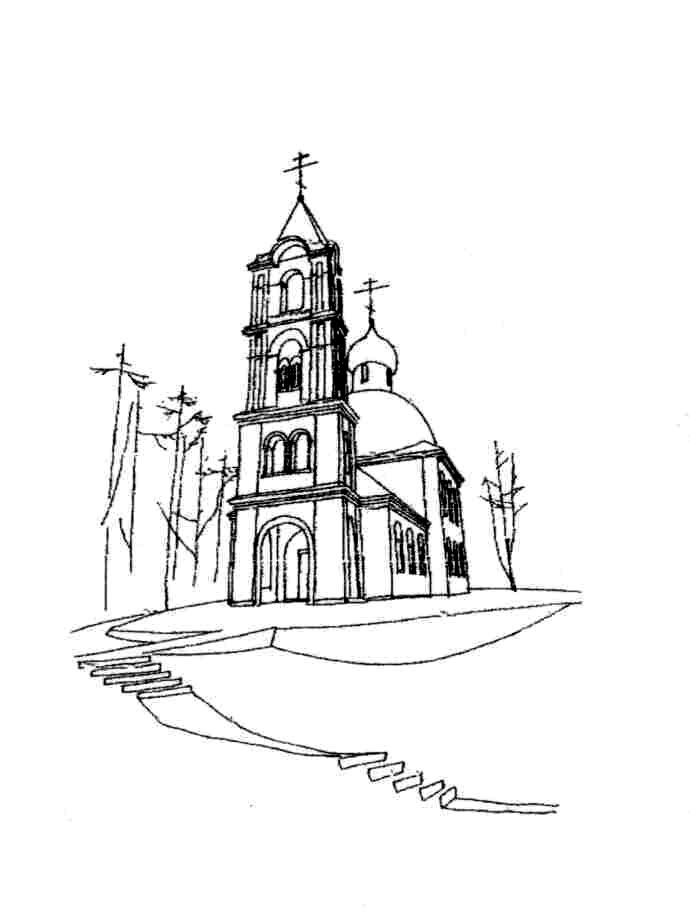                   (с. Макарово)Расписание богослужений                                               на ИЮЛЬ 2015 года             Храм Святителя Николая                   (с. Макарово)Расписание богослужений                                               на ИЮЛЬ 2015 года             Храм Святителя Николая                   (с. Макарово)Расписание богослужений                                               на ИЮЛЬ 2015 года    Храм Великомученика и                        Целителя Пантелеимона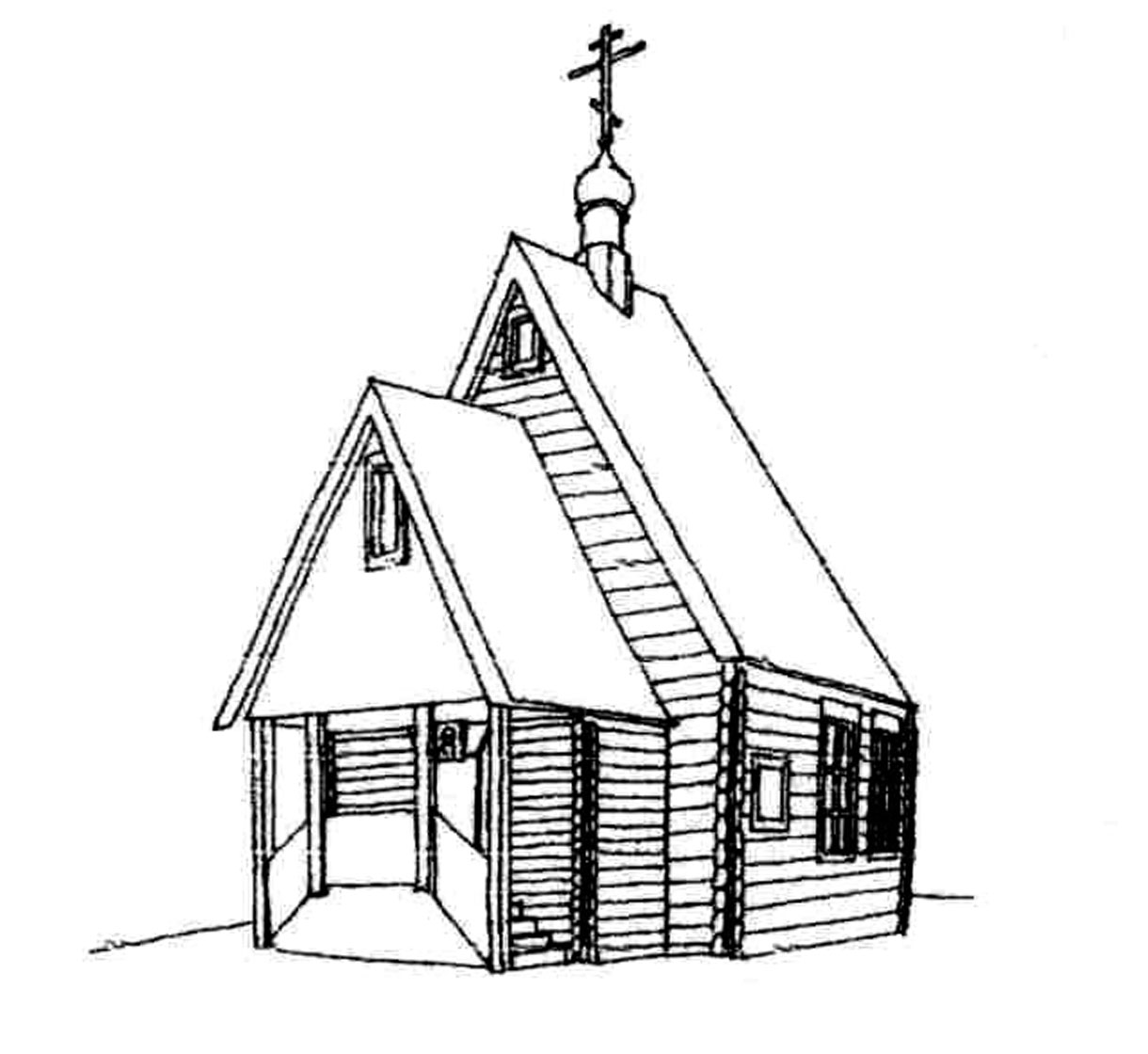 (г.Черноголовка)Расписание богослужений на ИЮЛЬ 2015 года    Храм Великомученика и                        Целителя Пантелеимона(г.Черноголовка)Расписание богослужений на ИЮЛЬ 2015 года    Храм Великомученика и                        Целителя Пантелеимона(г.Черноголовка)Расписание богослужений на ИЮЛЬ 2015 года4 июлясуббота10.30Обретение мощей прп. Максима Грека (1996)Панихида1 июлясреда7.308.00Боголюбской иконы Божией Матери (1157)Исповедь. Часы.Божественная Литургия5 июлявоскресенье7.309.00Сщмч. Евсевия, еп. Самосатского (380)Исповедь. Часы.Божественная Литургия1 июлясреда7.308.00Боголюбской иконы Божией Матери (1157)Исповедь. Часы.Божественная Литургия5 июлявоскресенье7.309.00Сщмч. Евсевия, еп. Самосатского (380)Исповедь. Часы.Божественная Литургия4 июлясуббота7.308.0018.00Обретение мощей прп. Максима Грека (1996)Исповедь. Часы.Божественная ЛитургияВсенощное бдение11 июлясуббота10.3017.00Прпп. Сергия и Германа, Валаамских чудотворцев (ок. 1353)ПанихидаВсенощное бдение4 июлясуббота7.308.0018.00Обретение мощей прп. Максима Грека (1996)Исповедь. Часы.Божественная ЛитургияВсенощное бдение11 июлясуббота10.3017.00Прпп. Сергия и Германа, Валаамских чудотворцев (ок. 1353)ПанихидаВсенощное бдение5 июлявоскресеньеСЛУЖБА В МАКАРОВО11 июлясуббота10.3017.00Прпп. Сергия и Германа, Валаамских чудотворцев (ок. 1353)ПанихидаВсенощное бдение8 июлясреда7.308.00Блгвв. кн. Петра, в иночестве Давида, и кн. Февронии, в иночестве Евфросинии, Муромских чудотворцев (1228)Исповедь. Часы.Божественная Литургия12 июлявоскресенье18 июлясуббота7.309.007.309.00СЛАВНЫХ И ВСЕХВАЛЬНЫХ ПЕРВОВЕРХОВНЫХ АПОСТОЛОВ ПЕТРА И ПАВЛА (67)Исповедь. Часы.Божественная ЛитургияОбре́тение честных мощей прп. Сергия, игумена РадонежскогоИсповедь. Часы.Божественная Литургия8 июлясреда7.308.00Блгвв. кн. Петра, в иночестве Давида, и кн. Февронии, в иночестве Евфросинии, Муромских чудотворцев (1228)Исповедь. Часы.Божественная Литургия12 июлявоскресенье18 июлясуббота7.309.007.309.00СЛАВНЫХ И ВСЕХВАЛЬНЫХ ПЕРВОВЕРХОВНЫХ АПОСТОЛОВ ПЕТРА И ПАВЛА (67)Исповедь. Часы.Божественная ЛитургияОбре́тение честных мощей прп. Сергия, игумена РадонежскогоИсповедь. Часы.Божественная Литургия11 июлясуббота7.308.00Прпп. Сергия и Германа, Валаамских чудотворцев (ок. 1353)Исповедь. Часы.Божественная Литургия19 июлявоскресенье7.309.00Собор Радонежских святых. Собор Тверских святых. Исповедь. Часы.Божественная Литургия11 июлясуббота7.308.00Прпп. Сергия и Германа, Валаамских чудотворцев (ок. 1353)Исповедь. Часы.Божественная Литургия25 июлясуббота7.308.0010.00Иконы Божией Матери, именуемой «Троеручица» (VIII)Исповедь. Часы.Божественная ЛитургияПанихида12 июлявоскресенье8.009.00СЛАВНЫХ И ВСЕХВАЛЬНЫХ ПЕРВОВЕРХОВНЫХ АПОСТОЛОВ ПЕТРА И ПАВЛА (67)Исповедь. Часы.Божественная Литургия26 июлявоскресенье7.309.00Память святых отцов шести Вселенских Соборов. Собор Архангела Гавриила. Исповедь. Часы.Божественная Литургия14 июлявторник9.0018.00Бессребреников Космы и Дамиана, в Риме пострадавших (284)Молебен с акафистом. Лития. Вечернее богослужение15 июлясреда7.308.00Положение честной ризы Пресвятой Богородицы во Влахерне (V)Исповедь. Часы.Божественная Литургия26 июлявоскресенье7.309.00Память святых отцов шести Вселенских Соборов. Собор Архангела Гавриила. Исповедь. Часы.Божественная Литургия17 июляпятница7.308.0018.00Страстотерпцев царя Николая, царицы Александры, царевича Алексия, великих княжен Ольги, Татьяны, Марии и Анастасии (1918)Исповедь. Часы.Божественная ЛитургияВсенощное бдение27 июляпонедельник18.00Всенощное бдение17 июляпятница7.308.0018.00Страстотерпцев царя Николая, царицы Александры, царевича Алексия, великих княжен Ольги, Татьяны, Марии и Анастасии (1918)Исповедь. Часы.Божественная ЛитургияВсенощное бдение28 июлявторник7.308.00Равноап. вел. князя Владимира, во Святом Крещении Василия (1015)Исповедь. Часы.Божественная Литургия18 июлясуббота7.308.0018.00Обретение честных мощей прп. Сергия, игумена Радонежского (1422). Прмцц. вел. кн. Елисаветы и инокини Варвары Яковлевой (1915). Исповедь. Часы.Божественная ЛитургияВсенощное бдение28 июлявторник7.308.00Равноап. вел. князя Владимира, во Святом Крещении Василия (1015)Исповедь. Часы.Божественная Литургия18 июлясуббота7.308.0018.00Обретение честных мощей прп. Сергия, игумена Радонежского (1422). Прмцц. вел. кн. Елисаветы и инокини Варвары Яковлевой (1915). Исповедь. Часы.Божественная ЛитургияВсенощное бдение31 июляпятница18.00Всенощное бдение18 июлясуббота7.308.0018.00Обретение честных мощей прп. Сергия, игумена Радонежского (1422). Прмцц. вел. кн. Елисаветы и инокини Варвары Яковлевой (1915). Исповедь. Часы.Божественная ЛитургияВсенощное бдение1 августасуббота7.308.00Обретение мощей прп. Серафима, Саровского чудотворца (1903)Исповедь. Часы.Божественная Литургия19 июлявоскресенье8.009.00Собор Радонежских святых. Собор Тверских святых. Исповедь. Часы.Божественная Литургия1 августасуббота7.308.00Обретение мощей прп. Серафима, Саровского чудотворца (1903)Исповедь. Часы.Божественная Литургия19 июлявоскресенье8.009.00Собор Радонежских святых. Собор Тверских святых. Исповедь. Часы.Божественная ЛитургияКаждый день до 19.00 храм вмч. и цел. Пантелеимона открыт для молитвы.Каждую субботу на месте строительства храма в честь Новомучеников и Исповедников Российских (г. Черноголовка, ул. Центральная (напротив памятника) в 13.30 служится молебен.По поводу треб (крещение, соборование, венчание, освящение домов) обращаться непосредственно к протоиерею Вячеславу или иерею Андрею до начала и после окончания богослужений. Или по телефонам: 8(963)770-07-59 (прот. Вячеслав), 8(963)770-00-25 (иер. Андрей)ДОБРО ПОЖАЛОВАТЬ НА НАШ САЙТ: www.hram-chg.ruКаждый день до 19.00 храм вмч. и цел. Пантелеимона открыт для молитвы.Каждую субботу на месте строительства храма в честь Новомучеников и Исповедников Российских (г. Черноголовка, ул. Центральная (напротив памятника) в 13.30 служится молебен.По поводу треб (крещение, соборование, венчание, освящение домов) обращаться непосредственно к протоиерею Вячеславу или иерею Андрею до начала и после окончания богослужений. Или по телефонам: 8(963)770-07-59 (прот. Вячеслав), 8(963)770-00-25 (иер. Андрей)ДОБРО ПОЖАЛОВАТЬ НА НАШ САЙТ: www.hram-chg.ruКаждый день до 19.00 храм вмч. и цел. Пантелеимона открыт для молитвы.Каждую субботу на месте строительства храма в честь Новомучеников и Исповедников Российских (г. Черноголовка, ул. Центральная (напротив памятника) в 13.30 служится молебен.По поводу треб (крещение, соборование, венчание, освящение домов) обращаться непосредственно к протоиерею Вячеславу или иерею Андрею до начала и после окончания богослужений. Или по телефонам: 8(963)770-07-59 (прот. Вячеслав), 8(963)770-00-25 (иер. Андрей)ДОБРО ПОЖАЛОВАТЬ НА НАШ САЙТ: www.hram-chg.ru20 июляпонедельник18.00Всенощное бдениеКаждый день до 19.00 храм вмч. и цел. Пантелеимона открыт для молитвы.Каждую субботу на месте строительства храма в честь Новомучеников и Исповедников Российских (г. Черноголовка, ул. Центральная (напротив памятника) в 13.30 служится молебен.По поводу треб (крещение, соборование, венчание, освящение домов) обращаться непосредственно к протоиерею Вячеславу или иерею Андрею до начала и после окончания богослужений. Или по телефонам: 8(963)770-07-59 (прот. Вячеслав), 8(963)770-00-25 (иер. Андрей)ДОБРО ПОЖАЛОВАТЬ НА НАШ САЙТ: www.hram-chg.ruКаждый день до 19.00 храм вмч. и цел. Пантелеимона открыт для молитвы.Каждую субботу на месте строительства храма в честь Новомучеников и Исповедников Российских (г. Черноголовка, ул. Центральная (напротив памятника) в 13.30 служится молебен.По поводу треб (крещение, соборование, венчание, освящение домов) обращаться непосредственно к протоиерею Вячеславу или иерею Андрею до начала и после окончания богослужений. Или по телефонам: 8(963)770-07-59 (прот. Вячеслав), 8(963)770-00-25 (иер. Андрей)ДОБРО ПОЖАЛОВАТЬ НА НАШ САЙТ: www.hram-chg.ruКаждый день до 19.00 храм вмч. и цел. Пантелеимона открыт для молитвы.Каждую субботу на месте строительства храма в честь Новомучеников и Исповедников Российских (г. Черноголовка, ул. Центральная (напротив памятника) в 13.30 служится молебен.По поводу треб (крещение, соборование, венчание, освящение домов) обращаться непосредственно к протоиерею Вячеславу или иерею Андрею до начала и после окончания богослужений. Или по телефонам: 8(963)770-07-59 (прот. Вячеслав), 8(963)770-00-25 (иер. Андрей)ДОБРО ПОЖАЛОВАТЬ НА НАШ САЙТ: www.hram-chg.ru21 июлявторник7.308.00Явление иконы Пресвятой Богородицы во граде Казани (1579)Исповедь. Часы.Божественная ЛитургияКаждый день до 19.00 храм вмч. и цел. Пантелеимона открыт для молитвы.Каждую субботу на месте строительства храма в честь Новомучеников и Исповедников Российских (г. Черноголовка, ул. Центральная (напротив памятника) в 13.30 служится молебен.По поводу треб (крещение, соборование, венчание, освящение домов) обращаться непосредственно к протоиерею Вячеславу или иерею Андрею до начала и после окончания богослужений. Или по телефонам: 8(963)770-07-59 (прот. Вячеслав), 8(963)770-00-25 (иер. Андрей)ДОБРО ПОЖАЛОВАТЬ НА НАШ САЙТ: www.hram-chg.ruКаждый день до 19.00 храм вмч. и цел. Пантелеимона открыт для молитвы.Каждую субботу на месте строительства храма в честь Новомучеников и Исповедников Российских (г. Черноголовка, ул. Центральная (напротив памятника) в 13.30 служится молебен.По поводу треб (крещение, соборование, венчание, освящение домов) обращаться непосредственно к протоиерею Вячеславу или иерею Андрею до начала и после окончания богослужений. Или по телефонам: 8(963)770-07-59 (прот. Вячеслав), 8(963)770-00-25 (иер. Андрей)ДОБРО ПОЖАЛОВАТЬ НА НАШ САЙТ: www.hram-chg.ruКаждый день до 19.00 храм вмч. и цел. Пантелеимона открыт для молитвы.Каждую субботу на месте строительства храма в честь Новомучеников и Исповедников Российских (г. Черноголовка, ул. Центральная (напротив памятника) в 13.30 служится молебен.По поводу треб (крещение, соборование, венчание, освящение домов) обращаться непосредственно к протоиерею Вячеславу или иерею Андрею до начала и после окончания богослужений. Или по телефонам: 8(963)770-07-59 (прот. Вячеслав), 8(963)770-00-25 (иер. Андрей)ДОБРО ПОЖАЛОВАТЬ НА НАШ САЙТ: www.hram-chg.ru24 июляпятница7.308.00Равноап. Ольги, вел. княгини Российской, во Святом Крещении Елены (969)Исповедь. Часы.Божественная ЛитургияКаждый день до 19.00 храм вмч. и цел. Пантелеимона открыт для молитвы.Каждую субботу на месте строительства храма в честь Новомучеников и Исповедников Российских (г. Черноголовка, ул. Центральная (напротив памятника) в 13.30 служится молебен.По поводу треб (крещение, соборование, венчание, освящение домов) обращаться непосредственно к протоиерею Вячеславу или иерею Андрею до начала и после окончания богослужений. Или по телефонам: 8(963)770-07-59 (прот. Вячеслав), 8(963)770-00-25 (иер. Андрей)ДОБРО ПОЖАЛОВАТЬ НА НАШ САЙТ: www.hram-chg.ruКаждый день до 19.00 храм вмч. и цел. Пантелеимона открыт для молитвы.Каждую субботу на месте строительства храма в честь Новомучеников и Исповедников Российских (г. Черноголовка, ул. Центральная (напротив памятника) в 13.30 служится молебен.По поводу треб (крещение, соборование, венчание, освящение домов) обращаться непосредственно к протоиерею Вячеславу или иерею Андрею до начала и после окончания богослужений. Или по телефонам: 8(963)770-07-59 (прот. Вячеслав), 8(963)770-00-25 (иер. Андрей)ДОБРО ПОЖАЛОВАТЬ НА НАШ САЙТ: www.hram-chg.ruКаждый день до 19.00 храм вмч. и цел. Пантелеимона открыт для молитвы.Каждую субботу на месте строительства храма в честь Новомучеников и Исповедников Российских (г. Черноголовка, ул. Центральная (напротив памятника) в 13.30 служится молебен.По поводу треб (крещение, соборование, венчание, освящение домов) обращаться непосредственно к протоиерею Вячеславу или иерею Андрею до начала и после окончания богослужений. Или по телефонам: 8(963)770-07-59 (прот. Вячеслав), 8(963)770-00-25 (иер. Андрей)ДОБРО ПОЖАЛОВАТЬ НА НАШ САЙТ: www.hram-chg.ru25 июлясуббота8.009.3018.00Иконы Божией Матери, именуемой «Троеручица» (VIII)Утреня. Исповедь. Часы.Божественная ЛитургияВсенощное бдениеКаждый день до 19.00 храм вмч. и цел. Пантелеимона открыт для молитвы.Каждую субботу на месте строительства храма в честь Новомучеников и Исповедников Российских (г. Черноголовка, ул. Центральная (напротив памятника) в 13.30 служится молебен.По поводу треб (крещение, соборование, венчание, освящение домов) обращаться непосредственно к протоиерею Вячеславу или иерею Андрею до начала и после окончания богослужений. Или по телефонам: 8(963)770-07-59 (прот. Вячеслав), 8(963)770-00-25 (иер. Андрей)ДОБРО ПОЖАЛОВАТЬ НА НАШ САЙТ: www.hram-chg.ruКаждый день до 19.00 храм вмч. и цел. Пантелеимона открыт для молитвы.Каждую субботу на месте строительства храма в честь Новомучеников и Исповедников Российских (г. Черноголовка, ул. Центральная (напротив памятника) в 13.30 служится молебен.По поводу треб (крещение, соборование, венчание, освящение домов) обращаться непосредственно к протоиерею Вячеславу или иерею Андрею до начала и после окончания богослужений. Или по телефонам: 8(963)770-07-59 (прот. Вячеслав), 8(963)770-00-25 (иер. Андрей)ДОБРО ПОЖАЛОВАТЬ НА НАШ САЙТ: www.hram-chg.ruКаждый день до 19.00 храм вмч. и цел. Пантелеимона открыт для молитвы.Каждую субботу на месте строительства храма в честь Новомучеников и Исповедников Российских (г. Черноголовка, ул. Центральная (напротив памятника) в 13.30 служится молебен.По поводу треб (крещение, соборование, венчание, освящение домов) обращаться непосредственно к протоиерею Вячеславу или иерею Андрею до начала и после окончания богослужений. Или по телефонам: 8(963)770-07-59 (прот. Вячеслав), 8(963)770-00-25 (иер. Андрей)ДОБРО ПОЖАЛОВАТЬ НА НАШ САЙТ: www.hram-chg.ru